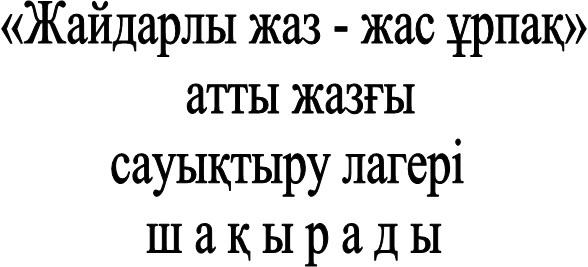 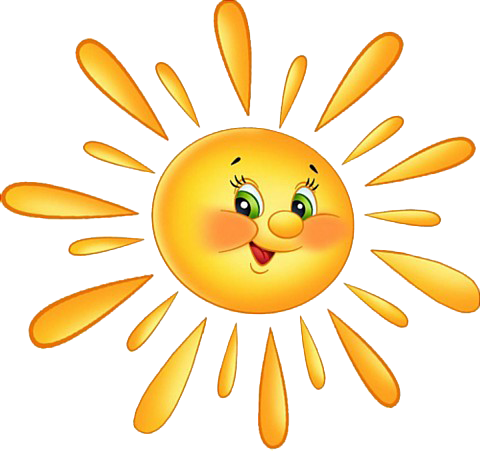 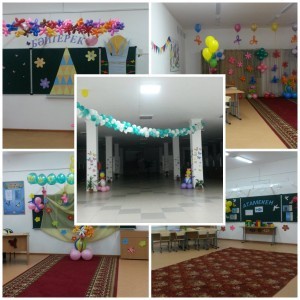 "Жайдарлы жаз - ұрпақ" атты жазғысауықтыру лагері шақырады!Жазғы сауықтыру лагерінің жұмыс мақсаты: - Балалардың жазда сауығып, дұрыс демалуын ұйымдастыру, олардың денсаулығының күшейіп, адамгершілікте дұрыс тәрбие алып, өсіп-жетілуіне қолайлы жағдай жасау.- Әрбір баланың интеллект, тұлға ретінде жетілуі, шығармашылық жұмыспен айналысып,инновациялық технологиялық қатынас жасау. Жазғы сауықтыру лагер міндеттері:1.Адамгершілікке тәрбиелеу, психикасының қалыпты жетілуі, денсаулығын нығайту.2.Біліп-тану, шығармашылығын дамыту, білімдарлығын, қабілетін көрсетіп, шығармашылық жұмысын іске асыру.3.Жан-жақты болу, түрлі инновациялық қатынас жасап, білімді болып, дамып, жетілуі. 4.Құқықтық мәдениетіне тәрбиелеу, қоғамдық жерде өзін ұстай білу, әңгімелесу мәдениетін дамытып, адамгершілікке баулу. 5.Балалар ұжымында бір біріне төзімді болуға тәрбиелену, ынтымақтастықта жұмыс жасау. Тәулсіздік жетістіктері мен мен табыстарын насихаттауға бағытталған іс-шараларын талқылап , қазақстандық біртектілік пен ел бірлігін нығайтып, "Мәңгілік Ел" жалпыұлттық идеяны дамыту. Оқушылардың Отанға деген патриоттық сезімдерін арттыру (Тәуелсіздіктің 25 жылдығына арналған) Жазғы үлкен үзіліс ұзақ оқу жылынан кейін мектеп оқушыларының денсаулығын бекіту, денесін шынықтыруы, күш жинауы үшін беріледі. Бірақ бұл да олардың рухани баю, өз күштерін тексеру және байқап көру, қоршаған ортаны игеру және түсіну уақыты. Балалардың белсенді демалысы әдеттегідей спорт-сауықтыру лагерлерінде, шипажайларда, мектеп қарамағындағы жазғы сауықтыру лагерлерінде өтеді.Бірінші ауысымда 120-ға жуық, екінші ауысымда 100 оқушыны сауықтыру жоспарланып отыр. Профильді лагерьде 285 балаларды қамтимыз. Пайыздық көрсеткіш бойынша бастауыштан 74%, пофильдік лагерьге 65 % бала қамтылып отыр. Балалардың жас мөлшері 6 жастан 18 жасқа дейін. Ауысым ұзақтығы 15 күн. Жазғы лагерде аз қаржыланған отбасы балалары, жасы толуына байланысты балабақшадан шыққан балалар, сондай-ақ жайсыз отбасы балалары болуы жоспарланып отыр.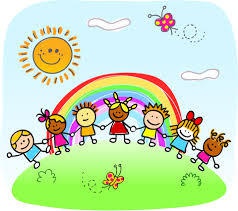 Жазғы сауықтыру лагерінің жұмыс мақсаты: - Балалардың жазда сауығып, дұрыс демалуын ұйымдастыру, олардың денсаулығының күшейіп, адамгершілікте дұрыс тәрбие алып, өсіп-жетілуіне қолайлы жағдай жасау.- Әрбір баланың интеллект, тұлға ретінде жетілуі, шығармашылық жұмыспен айналысып, инновациялық технологиялық қатынас жасау.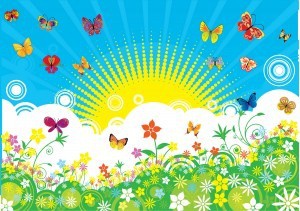 Жазғы сауықтыру лагер міндеттері:1. Адамгершілікке тәрбиелеу, психикасының қалыпты жетілуі, денсаулығын нығайту.2.Біліп-тану, шығармашылығын дамыту, білімдарлығын, қабілетін көрсетіп, шығармашылық жұмысын іске асыру.3.Жан-жақты болу, түрлі инновациялық қатынас жасап, білімді болып, дамып, жетілуі.4.Құқықтық мәдениетіне тәрбиелеу, қоғамдық жерде өзін ұстай білу, әңгімелесу мәдениетін дамытып, адамгершілікке баулу. 5. Балалар ұжымында бір біріне төзімді болуға тәрбиелену, ынтымақтастықта жұмыс жасау. Тәулсіздік жетістіктері мен мен табыстарын насихаттауға бағытталған іс-шараларын талқылап , қазақстандық біртектілік пен ел бірлігін нығайтып, "Мәңгілік Ел" жалпыұлттық идеяны дамыту. Оқушылардың Отанға деген патриоттық сезімдерін арттыру (Тәуелсіздіктің 25 жылдығына арналған).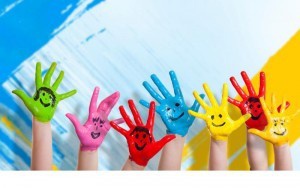 Күтілетін нәтиже:Балалардың денсаулығының нығаюы.- Балалардың салауатты өмір салтына үйренуі.- Қазақстан Республикасы, туған қаласы Павлодар тарихы,табиғаты туралы білімдерінің тереңдеуі және кеңеюі- Балалардың экологиялық мәдениетінің өсуі; табиғатқа жауапкершілікпен қарау дағдысының қалыптасуы.- Балалар арасында жағымсыз әлеуметтік жағдайлардың өсу жылдамдығыының бәсеңдеуі.- Әр түрлі жастағы балалардың арасындағы қарым-қатынас пен достықтың нығаяды.- Тәулсіздік жетістіктері мен мен табыстарын насихаттауға бағытталған іс-шараларын талқыланып қазақстандық біртектілік пен ел бірлігін нығайтып, "Мәңгілік Ел" жалпыұлттық идея дамиды. Оқушылардың Отанға деген патриоттық сезімдерін артады (Тәуелсіздіктің 25 жылдығына арналған)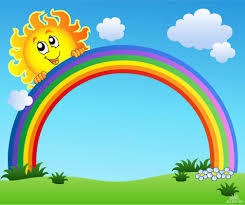 ЖҰМЫС КЕСТЕСІІ кезең 02.06.2016ж. – 22.06.2016 ж.ІІ кезең 23.06.2016ж. – 13.07.2016ж.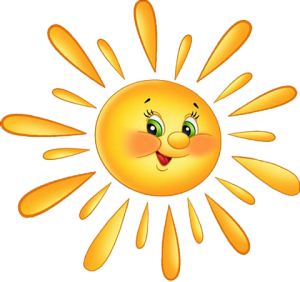 Лагерь жұмысының кестесі9.00 – 9.10 – балаларды қабылдау 9.10 –9.20 – таңғы жаттығу 9.20 –10.00 – таңғы ас 10.00 – 10.30 – таза ауада дем алу 10.30 – 12.20 – жоспар бойынша іс-шаралар (саяхат, ойын, жарыс, байқау) 12.30– 13.00 – түскі ас 13.00 – 15.00 - тынығу сағаты 15.00 - 15.30 – аралық тамақтану 15.30 – 16.00 - күннің қорытындысы 16.00 – үйге қайту. 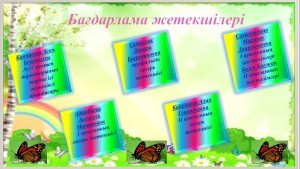 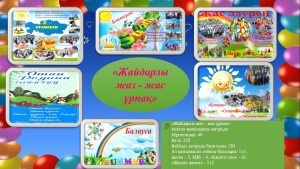 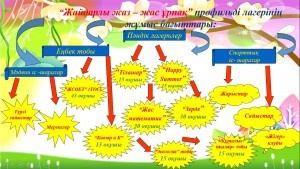 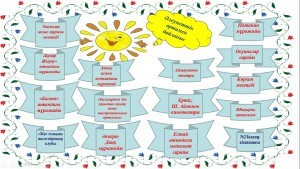 «Жайдарлы жаз – жас ұрпақ» мектеп жанындағы жазғы сауықтыру лагерінің жоспары (І ауысым)«Жайдарлы жаз – жас ұрпақ» мектеп жанындағы жазғы сауықтыру лагерінің жоспары (ІІ ауысым)КүніУақытыӨткізілетін шараларӨткізілетін орныЖауапты мұғалімдер02.061 күн900 -910910-920920-1000 1000-1200 1230-1300 1300-1500 1500-1530 1530-1600 Қош келдің жайдарлы жазҚабылдау/ Танысу/Таңертеңгі жаттығуТаңертеңгі тамақтануОқушылар сарайына саяхатТүскі тамақтану / Мерекелік дастарханТынығу сағатыАралық тамақтану Күннің қорытындысы / Келесі күннің жоспары / Линейка /Топ ішіМектеп алаңы Асхана Топ ішіАсхана Ұйқы бөлмесі Асхана ФойеТәрбиешілерНұрашева Ж.Б., Беисова Х.ЮКайрбаева А.Г.Байбусинова А.С.Баязитова А.Б.Сыздыкова А.Ж.Идрисова Н.Б.Абдулаева Қ.,Абдрахманова А.М. Балагазинова А.М. Нуртазина Ш.А.03.062 күн900 -910910-920920-1000 1000-1200 10 00-1100 12 00-1300 10 00-1100 1230-1300 1300-1500 1500-1530 1530-1600ҚР Мемлекеттік рәміздер күніҚабылдауТаңертеңгі жаттығуТаңертеңгі тамақтану«ҚР Мемлекеттік рәміздер күні» интеллектуалды- танымдық бағдарламаТЮЗ Павлодар, Мәжіліс жазы «Фиксики»Түскі тамақтануАралық тамақтану Тынығу сағаты Күннің қорытындысы / Келесі күннің жоспары / Линейка / «Жедел ішек инфекциясының алдын алу» кеңесТоп ішіМектеп алаңыАсханаББУҚО Оқушылар сарайы Өлкетану мұражайы Асхана Ұйқы бөлмесі Асхана ФойеТәрбиешілерНұрашева Ж.Б., Беисова Х.ЮКайрбаева А.Г.Сахимзадина М.Д. Байбусинова А.С.Баязитова А.Б. Сыздыкова А.Ж. Идрисова Н.Б. Абдулаева Қ.,Абдрахманова А.М. Балагазинова А.М. Нуртазина Ш.А. Мед. бике06.063 күн900 -910910-920920-1000 1000-1030 1030-12.00 1230-1400 1230-1300 1300-1500 1500-1530 1530-1600Кітапқа сүйіспеншілік күні Қабылдау (Таңертеңгі жаттығуТаңертеңгі тамақтануТоп ішіндегі отырысОблыстық балалар кітапханасыТүскі тамақтануТынығу сағаты Аралық тамақтану Күннің қорытындысы / Келесі күннің жоспары / Линейка /Топ ішіМектеп алаңыАсханаТоп ішіМультимедиялық кабинетАсханаҰйқы бөлмесіАсхана ФойеТәрбиешілерНұрашева Ж.Б., Беисова Х.ЮКайрбаева А.Г.Байбусинова А.С.Баязитова А.Б.Сыздыкова А.Ж.Идрисова Н.Б.Абдулаева Қ.,Абдрахманова А.М. Балагазинова А.М. Нуртазина Ш.А.07.064күн900 -910910-920920-1000 1000-1030 1030-12 00 1030-12 00 1030-12 00 1200-1230 1230-1300 1300-1500 1500-1530 1530-1600 Дәреумендер күніҚабылдауТаңертеңгі жаттығуТаңертеңгі тамақтану«Өз – өзіңе жол, қадамнан қадам» спорттық - ойын бағдарламасы Өрт мектебіСудан құтқару қауіпсіздік ережелер (1,2,3топ)Майра Ш. Мұражайына саяхат (5,6 топ) Түскі тамақтану Тынығу сағаты Аралық тамақтану Күннің қорытындысы / Келесі күннің жоспары / Линейка / Күннің қорытындысы / Келесі күннің жоспары / Линейка /Топ ішіМектеп алаңыАсханаФойеББУҚО Судан құтқару станциясыШ.Айманов кинотеатры Асхана Ұйқы бөлмесі Асхана ФойеТәрбиешілерНұрашева Ж.Б., Беисова Х.ЮКайрбаева А.Г.Байбусинова А.С.Баязитова А.Б.Сыздыкова А.Ж.Идрисова Н.Б.Абдулаева Қ.,Абдрахманова А.М. Балагазинова А.М. Нуртазина Ш.А.Сейтахметова Г.А. 08.065 күн900 -910910-920920-1000 1000-1200 10 00-1200 10 00-1200 1230-1300 1300-1500 1500-1530 1530-1600Денсаулық күніҚабылдауТаңертеңгі жаттығуТаңертеңгі тамақтануДенсаулық күніКөңілді сөре (5,6 топтар)Қазақ өнерінің тарихы (3, топ)Оқушылар сарайына саяхат (1,2,4 топтар) Түскі тамақтану Тынығу сағаты Аралық тамақтану Күннің қорытындысы / Келесі күннің жоспары / Линейка /Топ ішіМектеп алаңыАсхана Мектеп алаңыМультимедиялық кабинетОқушылар сарайыАсхана Ұйқы бөлмесі Асхана ФойеТәрбиешілерНұрашева Ж.Б., Беисова Х.ЮКайрбаева А.Г.Байбусинова А.С.Баязитова А.Б.Сыздыкова А.Ж.Идрисова Н.Б.Абдулаева Қ.,Абдрахманова А.М. Балагазинова А.М. Нуртазина Ш.А.09.066 күн900 -910910-920920-1000 1000-1200 1030-1200 1230-1300 1300-1500 1500-1530 1530-1600 Әдептілік күніҚабылдауТаңертеңгі жаттығуТаңертеңгі тамақтануӘдептілік күні Оқушылар сарайына саяхат(5,6,3 топтар)Түскі тамақтануТынығу сағаты Аралық тамақтану Күннің қорытындысы / Келесі күннің жоспары / Линейка /Топ ішіМектеп алаңыАсхана Оқушылар сарайына саяхатАсханаҰйқы бөлмесіАсхана ФойеТәрбиешілерНұрашева Ж.Б., Беисова Х.ЮКайрбаева А.Г.Байбусинова А.С.Баязитова А.Б.Сыздыкова А.Ж.Идрисова Н.Б.Абдулаева Қ.,Абдрахманова А.М. Балагазинова А.М. Нуртазина Ш.А. Сейтахметова Г.А. 10.067 күн900 -910910-920920-1000 1030-1200 11 00-1200 12 00-1300 1230-1300 1300-1500 1500-1530 1530-1600 Ертегілер күніҚабылдауТаңертеңгі жаттығуТаңертеңгі тамақтануЕртегілер күніОблыстық балалар кітапханасы (1-6 топтар)Түскі тамақтануТынығу сағаты Аралық тамақтану Күннің қорытындысы / Келесі күннің жоспары / Линейка /Топ ішіМектеп алаңыАсханаКіші мәжіліс залыОблыстық балалар кітапханасы АсханаҰйқы бөлмесіАсханаФойеТәрбиешілерНұрашева Ж.Б., Беисова Х.ЮКайрбаева А.Г.Байбусинова А.С.Баязитова А.Б.Сыздыкова А.Ж.Идрисова Н.Б.Абдулаева Қ.,Абдрахманова А.М. Балагазинова А.М. Нуртазина Ш.А.Сейтахметова Г.А. 13.068 күн900 -910910-920920-1000 1000-1200 1100-1300 1300-1330 1300-1500 1500-1530 1530-1600 Ханшайымдар күніҚабылдауТаңертеңгі жаттығуТаңертеңгі тамақтануХаншайымдар күні (1,2,3 топтар)Оқушылар сарайы (4,5,6 топтар)Түскі тамақтануТынығу сағаты Аралық тамақтану Күннің қорытындысы / Келесі күннің жоспары / Линейка /Топ ішіМектеп алаңыАсханаМультимедиялық кабинетОқушылар сарайыАсханаҰйқы бөлмесіАсхана ФойеТәрбиешілерНұрашева Ж.Б., Беисова Х.ЮКайрбаева А.Г.Байбусинова А.С.Баязитова А.Б.Сыздыкова А.Ж.Идрисова Н.Б.Абдулаева Қ.,Абдрахманова А.М. Балагазинова А.М. Нуртазина Ш.А. Сейтахметова Г.А. 14.069 күн900 -910910-920920-1000 1000-1200 1000-1200 1230-1300 1300-1500 1500-1530 1530-1600 Түймелер күніҚабылдауТаңертеңгі жаттығуТаңертеңгі тамақтануТүймелер күні (таңғажайып түймелер) сайысыӨрт мектебі (1,2,3 топтар )Майра Ш. Мұражайына саяхат (4,5,6 топтар)Түскі тамақтану Тынығу сағаты Аралық тамақтану Күннің қорытындысы / Келесі күннің жоспары / Линейка / «Жеке бас гигиенасы»Топ ішіМектеп алаңыАсханаКіші мәжіліс залыМайра Ш. МұражайыАсханаҰйқы бөлмесі Асхана ФойеТәрбиешілерНұрашева Ж.Б., Беисова Х.ЮКайрбаева А.Г.Байбусинова А.С.Баязитова А.Б.Сыздыкова А.Ж.Идрисова Н.Б.Абдулаева Қ.,Абдрахманова А.М. Балагазинова А.М. Нуртазина Ш.А. Адамбаева А.М.15.0610 күн900 -910910-920920-1000 1000-1200 1000-1100 1230-1300 1300-1500 1500-1530 1530-1600 Гүлдер күні ҚабылдауТаңертеңгі жаттығуТаңертеңгі тамақтануГүлдер күні ТЮЗ Павлодар, «Мыльные пузыри»Түскі тамақтануТынығу сағаты Аралық тамақтану Күннің қорытындысы / Келесі күннің жоспары / Линейка /Топ ішіМектеп алаңыАсханаМәжіліс залыМәжіліс жазы АсханаҰйқы бөлмесіАсханаФойеТәрбиешілерНұрашева Ж.Б., Беисова Х.ЮКайрбаева А.Г.Байбусинова А.С.Баязитова А.Б.Сыздыкова А.Ж.Идрисова Н.Б.Абдулаева Қ.,Абдрахманова А.М. Балагазинова А.М. Нуртазина Ш.А. Адамбаева А.М.16.0611 күн900 -910910-920920-1000 1030-1200 1230-1300 1300-1500 1500-1530 1530-1600 Гигиена күніҚабылдауТаңертеңгі жаттығуТаңертеңгі тамақтануГигиена күні «Денім сау болсын десең» (2,4,6 топтар)Ш. Айманов Кинотеатрға саяхат «В поисках Дорри» (3,5,1 топтар)Түскі тамақтануТынығу сағаты Аралық тамақтану Күннің қорытындысы / Келесі күннің жоспары / Линейка /Топ ішіМектеп алаңыАсханаШ. Айманов КинотеатрАсханаҰйқы бөлмесіАсханаФойеТәрбиешілерНұрашева Ж.Б., Беисова Х.ЮКайрбаева А.Г.Байбусинова А.С.Баязитова А.Б.Сыздыкова А.Ж.Идрисова Н.Б.Абдулаева Қ.,Абдрахманова А.М. Балагазинова А.М. Нуртазина Ш.А. Адамбаева А.М.17.0612 күн900 -910910-920920-1000 1030-1200 10 00-1100 11 00-1200 12 00-1300 1230-1300 1300-1500 1500-1530 1530-1600 Бағдаршам күніҚабылдауТаңертеңгі жаттығуТаңертеңгі тамақтану Бағдаршам күні «Ережені жаттаймыз, өмірлерді сақтаймыз» Бұхар жырау мұражайына саяхатОблыстық балалар кітапханасына саяхат Түскі тамақтану Тынығу сағаты Аралық тамақтану Күннің қорытындысы / Келесі күннің жоспары / Линейка /Топ ішіМектеп алаңыАсхана Бұхар жырау мұражайыОблыстық балалар кітапханасыАсхана Ұйқы бөлмесі Асхана ФойеТәрбиешілерНұрашева Ж.Б., Беисова Х.ЮКайрбаева А.Г.Байбусинова А.С.Баязитова А.Б.Сыздыкова А.Ж.Идрисова Н.Б.Абдулаева Қ.,Абдрахманова А.М. Балагазинова А.М. Нуртазина Ш.А.20.0613 күн900 -910910-920920-1000 1030-1200 10 00-1100 11 00-1200 1230-1300 1300-1500 1500-1530 1530-1600 «Чемпиондар» күніҚабылдау/ танысуТаңертеңгі жаттығуТаңертеңгі тамақтану«Чемпиондар» күні (3,6 топтар)Өрт мектебі (1,2 топтар )Майра Ш. Мұражайына саяхат (4,5 топтар)Түскі тамақтану Тынығу сағаты Аралық тамақтану Күннің қорытындысы / Келесі күннің жоспары / Линейка / Топ ішіМектеп алаңыАсханаСпорт.алаңыОқушылар сарайыМультимедиялық кабинетАсханаҰйқы бөлмесі Асхана ФойеТәрбиешілерНұрашева Ж.Б., Беисова Х.ЮКайрбаева А.Г.Байбусинова А.С.Баязитова А.Б.Сыздыкова А.Ж.Идрисова Н.Б.Абдулаева Қ.,Абдрахманова А.М. Балагазинова А.М. Нуртазина Ш.А.21.0614 күн900 -910910-920920-1000 1030-1200 1030-1100 1230-1300 1300-1500 1500-1530 1530-1600 Суперстар күніҚабылдауТаңертеңгі жаттығуТаңертеңгі тамақтану«Өз – өзіңе жол, қадамнан қадам» спорттық - ойын бағдарламасыСуперстар күніТЮЗ Павлодар, «Кариус пен Бакус»Түскі тамақтану Тынығу сағаты Аралық тамақтану Күннің қорытындысы / Келесі күннің жоспары / Линейка /Топ ішіМектеп алаңыАсханаФойеББУҚО Мәжіліс жазыАсхана Ұйқы бөлмесі Асхана ФойеТәрбиешілерНұрашева Ж.Б., Беисова Х.ЮКайрбаева А.Г.Байбусинова А.С.Баязитова А.Б.Сыздыкова А.Ж.Идрисова Н.Б.Абдулаева Қ.,Абдрахманова А.М. Балагазинова А.М. Нуртазина Ш.А.22.0615 күн900 -910910-920920-1000 1000-1030 1030-1200 1230-1300 1300-1400Қабылдау/ қоштасуТаңертеңгі жаттығуТаңертеңгі тамақтануТаза ауада дем алуЛагерьдің жабылу мерекесі. МарапаттауМерекелік дастарқанҮйге қайтару Топ ішіМектеп алаңы Асхана Мектеп алаңы Асхана ТәрбиешілерНұрашева Ж.Б., Беисова Х.ЮКайрбаева А.Г.Байбусинова А.С.Баязитова А.Б.Сыздыкова А.Ж.Идрисова Н.Б.Абдулаева Қ.,Абдрахманова А.М. Балагазинова А.М. Нуртазина Ш.А.КүніУақытыӨткізілетін шараларӨткізілетін орныЖауапты мұғалімдер23.061 күн900 -910910-920920-1000 1000-1200 1230-1300 1300-1500 1500-1530 1530-1600 Қабылдау/ Танысу Таңертеңгі жаттығу Таңертеңгі тамақтану “Шумландия» керемет туры Оқушылар сарайына саяхатТүскі тамақтану / Мерекелік дастарханТынығу сағатыАралық тамақтану Күннің қорытындысы / Келесі күннің жоспары / Линейка /Топ ішіМектеп алаңыАсхана ББУҚООқушылар сарайы Топ іші Асхана Ұйқы бөлмесі Асхана ФойеТәрбиешілерМусин Б.З.,Бастемиева Ж.Ж.Балагазинова А.М.ТәрбиешілерТәрбиешілерТәрбиешілерКайрбаева А.Г. 24.062 күн900 -910910-920920-1000 1000-1200 10 00-1100 11 00-1200 12 00-1300 10 00-1100 1230-1300 1300-1500 1500-1530 1530-1600ҚабылдауТаңертеңгі жаттығу Таңертеңгі тамақтану Халықаралық қоршаған әлемнің күні мерекесі (1,2 топтар) «Фиксики» мультфильм (3,4 топтар) Түскі тамақтану Тынығу сағаты Аралық тамақтану Күннің қорытындысы / Келесі күннің жоспары / Линейка / «Жедел ішек инфекциясының алдын алу»кеңесТоп ішіМектеп алаңыАсхана Фойе Мәжіліс залы Асхана Ұйқы бөлмесі Асхана Фойе Тәрбиешілер Мусин Б.З., Бастемиева Ж.Ж.Баязитова Г.Б. Тәрбиешілер Тәрбиешілер Кайрбаева А.Г. Тәрбиешілер Тәрбиешілер Мед. бике 27.063 күн900 -910910-920920-1000 1000-1030 1030-12.30 1230-1300 1300-1500 1510-1500 1500-1530 1530-1600ҚабылдауТаңертеңгі жаттығуТаңертеңгі тамақтану Топ ішіндегі отырыс Оқушылар сарайы Түскі тамақтану Тынығу сағаты Аралық тамақтану Күннің қорытындысы / Келесі күннің жоспары / Линейка /Топ ішіМектеп алаңыАсхана Топ іші Оқушылар сарай Асхана Ұйқы бөлмесі Асхана ФойеТәрбиешілерМусин Б.З.,Бастемиева Ж.Ж.Тәрбиешілер Омарова Н.С. Тәрбиешілер Кайрбаева А.Г. Тәрбиешілер Тәрбиешілер28.064 күн900 -910910-920920-1000 1000-1030 1030-12 00 1030-12 00 1030-12 00 1200-1230 1230-1300 1300-1500 1500-1530 1530-1600 ҚабылдауТаңертеңгі жаттығуТаңертеңгі тамақтану «Жазғы ғажайып» флешмоб (асфальтта сурет салу) Дәрумендер күні Өрт мектебі БҰХАР ЖЫРАУ МҰРАЖАЙЫ (1,2,топ) ОБЛЫСТЫҚ БАЛАЛАР КІТАПХАНАСЫ (3,4 топ) Түскі тамақтану Тынығу сағаты Аралық тамақтану Күннің қорытындысы / Келесі күннің жоспары / Линейка / Күннің қорытындысы / Келесі күннің жоспары / Линейка /Топ ішіМектеп алаңыАсхана Фойе Потанин өлкетану мұражайы Судан құтқару станциясы Ш.Айманов кинотеатры Асхана Ұйқы бөлмесі Асхана ФойеТәрбиешілерМусин Б.З.,Бастемиева Ж.Ж.Абушахман Ж.Ж. Тәрбиешілер Тәрбиешілер Тәрбиешілер Тәрбиешілер Тәрбиешілер Кайрбаева А.Г. 29.065 күн900 -910910-920920-1000 1000-1200 10 00-1200 10 00-1200 1230-1300 1300-1500 1500-1530 1530-1600ҚабылдауТаңертеңгі жаттығуТаңертеңгі тамақтану Денсаулық күні Көңілді сөре (1 топтар) ӨРТ МЕКТЕБІ (2 топ) Майра Ш. Мұражайына саяхат (3,4) Түскі тамақтану Тынығу сағаты Аралық тамақтану Күннің қорытындысы / Келесі күннің жоспары / Линейка /Топ ішіМектеп алаңыАсхана Мектеп алаңы Өрт мектебі Потанин мұраж. Асхана Ұйқы бөлмесі Асхана ФойеТәрбиешілерМусин Б.З.,Бастемиева Ж.Ж.Жүсіпова Ж.Ж. Тәрбиешілер Кайрбаева А.Г.30.066 күн900 -910910-920920-1000 1000-1200 1030-1200 1230-1300 1300-1500 1500-1530 1530-1600 ҚабылдауТаңертеңгі жаттығуТаңертеңгі тамақтану Әдептілік күні Оқушылар сарайына саяхат (1-4топтар) Түскі тамақтану Тынығу сағаты Аралық тамақтану Күннің қорытындысы / Келесі күннің жоспары / Линейка /Топ ішіМектеп алаңыАсхана Оқушылар сарайына саяхат Асхана Ұйқы бөлмесі Асхана ФойеТәрбиешілерМусин Б.З.,Бастемиева Ж.Ж.Нургалиева Г.Ө.Тәрбиешілер Тәрбиешілер Кайрбаева А.Г. 1.077 күн900 -910910-920920-1000 1030-1200 11 00-1200 12 00-1300 1230-1300 1300-1500 1500-1530 1530-1600 ҚабылдауТаңертеңгі жаттығуТаңертеңгі тамақтану Ертегілер күні Оқушылар сарайы Түскі тамақтану Тынығу сағаты Аралық тамақтану Күннің қорытындысы / Келесі күннің жоспары / Линейка /Топ ішіМектеп алаңыАсхана Кіші мәжіліс залы Асхана Ұйқы бөлмесі Асхана ФойеТәрбиешілерМусин Б.З.,Бастемиева Ж.Ж.Идрисова Н.Б. Тәрбиешілер Тәрбиешілер Кайрбаева А.Г. 4.078 күн900 -910910-920920-1000 1000-1200 1100-1300 1300-1330 1300-1500 1500-1530 1530-1600 ҚабылдауТаңертеңгі жаттығуТаңертеңгі тамақтану Ханшайымдар күні (1,2, топтар) Оқушылар сарайы (3,4 топтар) Түскі тамақтану Тынығу сағаты Аралық тамақтану Күннің қорытындысы / Келесі күннің жоспары / Линейка /Топ ішіМектеп алаңыАсхана Мультимедиялық кабинет Оқушылар сарайы Асхана Ұйқы бөлмесі Асхана ФойеТәрбиешілерМусин Б.З.,Бастемиева Ж.Ж.Баязитова А.Б. Тәрбиешілер Тәрбиешілер Кайрбаева А.Г. 5.079 күн900 -910910-920920-1000 1000-1200 1000-1200 1230-1300 1300-1500 1500-1530 1530-1600 ҚабылдауТаңертеңгі жаттығуТаңертеңгі тамақтану «Өз – өзіңе жол, қадамнан қадам» спорттық - ойын бағдарламасы (шағын футбол) Түймелер күні (таңғажайып түймелер) сайысы БҰХАР ЖЫРАУ МҰРАЖАЙЫ (1,2,топ) ОБЛЫСТЫҚ БАЛАЛАР КІТАПХАНАСЫ (3,4 топ) Түскі тамақтану Тынығу сағаты Аралық тамақтану Күннің қорытындысы / Келесі күннің жоспары / Линейка / «Жеке бас гигиенасы»Топ ішіМектеп алаңыАсхана ББУҚО Кіші мәжіліс залы Бұх.жыр. Мұражайы Асхана Ұйқы бөлмесі Асхана ФойеТәрбиешілерМусин Б.З.,Бастемиева Ж.Ж.Адамбаева А.М. Тәрбиешілер Тәрбиешілер Тәрбиешілер Базен Б6.0710 күн900 -910910-920920-10001000-1200 1000-1200 1230-1300 1300-1500 1500-1530 1530-1600 ҚабылдауТаңертеңгі жаттығуТаңертеңгі тамақтану «Аялаған Астана» мерекелік бағдарлама Астана күні Өрт мектебі (1,2, топтар ) Майра Ш. Мұражайына саяхат (3,4 топтар) Түскі тамақтану Тынығу сағаты Аралық тамақтану Күннің қорытындысы / Келесі күннің жоспары / Линейка / Топ ішіМектеп алаңыАсхана Мәжіліс залыӨркен Мультимедиялық кабинет Асхана Ұйқы бөлмесі Асхана ФойеТәрбиешілерМусин Б.З.,Бастемиева Ж.Ж.Тәрбиешілер Абдрахманова Б.М. ТәрбиешілерТәрбиешілер Тәрбиешілер Базен Б07.0711 күн900 -910910-920920-10001030-1200 1230-1300 1300-1500 1500-1530 1530-1600 ҚабылдауТаңертеңгі жаттығуТаңертеңгі тамақтануГигиена күні «Денім сау болсын десең» (2,4,6 топтар)Ашық аспан астындағы мұражай (1-4топ)Түскі тамақтануТынығу сағатыАралық тамақтану Күннің қорытындысы / Келесі күннің жоспары / Линейка /Топ ішіМектеп алаңыАсхана Потанин мұражайыАсханаҰйқы бөлмесіАсхана ФойеТәрбиешілерМусин Б.З.,Бастемиева Ж.Ж.МедбикеТәрбиешілер Тәрбиешілер Тәрбиешілер Базен Б08.0712 күн900 -910910-920920-10001030-1200 10 00-110011 00-1200 12 00-1300 1030-1130 1230-1300 1300-1500 1500-1530 1530-1600 ҚабылдауТаңертеңгі жаттығуТаңертеңгі тамақтану Бағдаршам күні «Ережені жаттаймыз, өмірлерді сақтаймыз» Мыльные пузырькиТүскі тамақтануТынығу сағаты Аралық тамақтану Күннің қорытындысы / Келесі күннің жоспары / Линейка /Топ ішіМектеп алаңыАсхана Мектеп ауласы Асхана Ұйқы бөлмесі Асхана ФойеТәрбиешілерМусин Б.З.,Бастемиева Ж.Ж. ТәрбиешілерТәрбиешілер Базен Б11.0713 күн900 -910910-920920-10001030-1200 10 00-110011 00-120012 00-1300 1230-1300 11 00-1200 1230-1300 1300-1500 1500-1530 1530-1600 Қабылдау/ танысуТаңертеңгі жаттығуТаңертеңгі тамақтану«Чемпиондар» күні (3,6 топтар) Кариус пен БакусТүскі тамақтануТынығу сағаты Аралық тамақтану Күннің қорытындысы / Келесі күннің жоспары / Линейка / Топ ішіМектеп алаңыАсханаСпорт.алаңы Мәжіліс залы Мультимедиялық кабинет Асхана Ұйқы бөлмесі Асхана ФойеТәрбиешілерМусин Б.З.,Бастемиева Ж.Ж.Нұрашева Ж.Б. Тәрбиешілер Базен Б Тәрбиешілер Тәрбиешілер Тәрбиешілер 12.0714 күн900 -910910-920920-10001030-12001030-1200 1230-1300 1300-1500 1500-1530 1530-1600 ҚабылдауТаңертеңгі жаттығуТаңертеңгі тамақтану«Өз – өзіңе жол, қадамнан қадам» спорттық - ойын бағдарламасы (шағын футбол) Суперстар күніМайра Ш. Мұражайына саяхат (4,5 топтарТүскі тамақтануТынығу сағаты Аралық тамақтану Күннің қорытындысы / Келесі күннің жоспары / Линейка /Топ ішіМектеп алаңыАсханаББУҚО Майра Ш. Мұражайы Асхана Ұйқы бөлмесі Асхана ФойеТәрбиешілерМусин Б.З.,Бастемиева Ж.Ж.Жүсіпова Ж.С.Тәрбиешілер Тәрбиешілер Базен Б 13.0715 күн900 -910910-920920-10001000-10301030-1200 1230-13001300-1400Қабылдау/ қоштасуТаңертеңгі жаттығуТаңертеңгі тамақтануТаза ауада дем алуЛагерьдің жабылу мерекесі. МарапаттауМерекелік дастарқанҮйге қайтаруТоп ішіМектеп алаңыАсханаМектеп алаңы Асхана ТәрбиешілерМусин Б.З.,Бастемиева Ж.Ж.ТәрбиешілерКайрбаева А.Г.Базен Б Тәрбиешілер